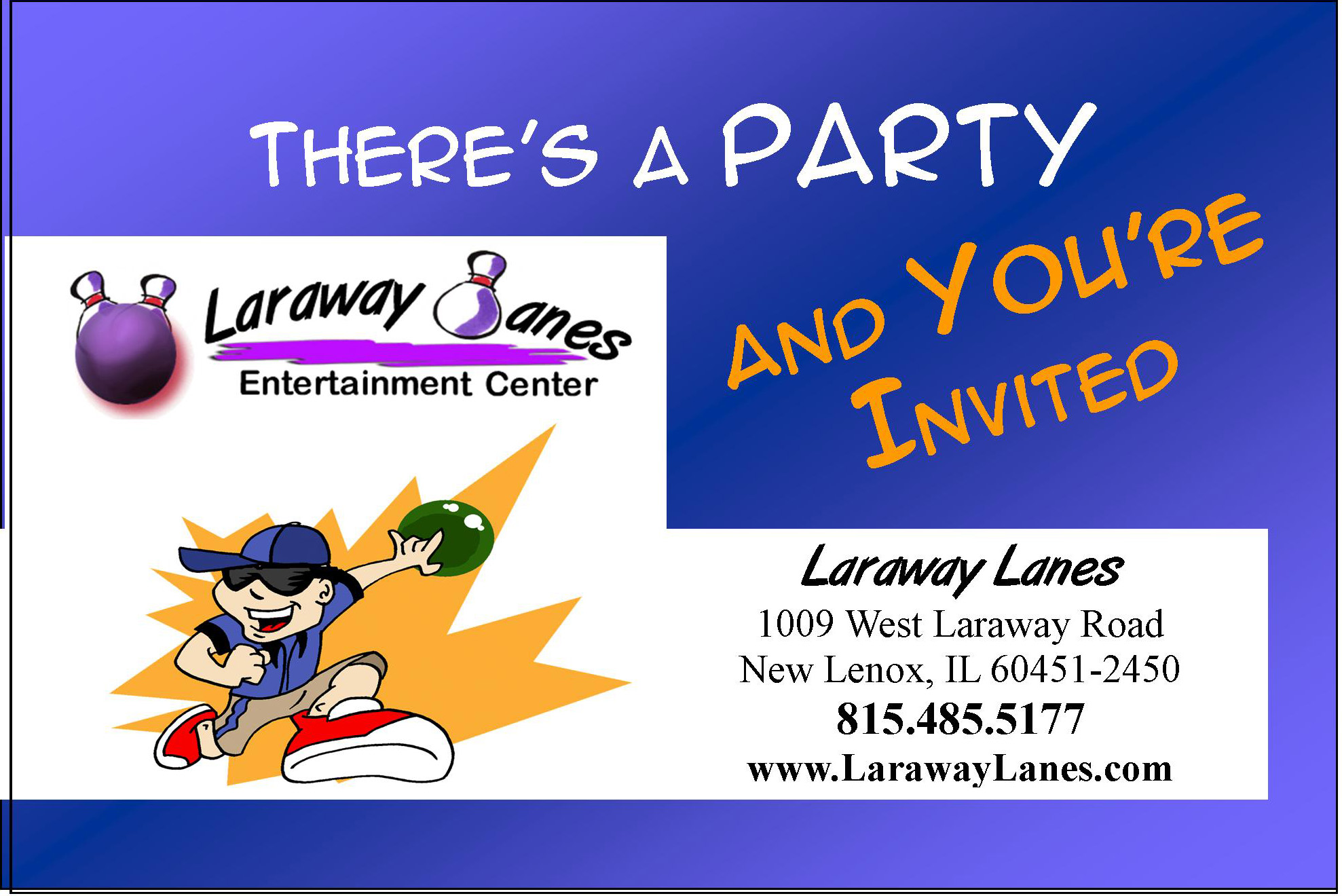 You’re Invited to a Party for:	Date:                        Time: 12:30 – 2:30                   Please R.S.V.P. email or Phone: Where: Laraway Lanes, 1009 W Laraway Road, New Lenox, IL 60451Food will be servedP.S.  Please arrive 15 minutes earlyand Don’t forget socks